Проект Срок антикоррупционной экспертизы – 3 дня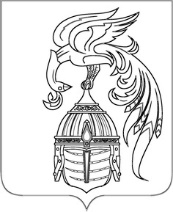 ИВАНОВСКАЯ ОБЛАСТЬАДМИНИСТРАЦИЯ ЮЖСКОГО МУНИЦИПАЛЬНОГО РАЙОНАПОСТАНОВЛЕНИЕот __________________ №________-пг. ЮжаО внесении изменений в постановление Администрации Южского муниципального района от 29.08.2022 № 855-п « О мерах по реализации части 65.1 статьи 112 Федерального закона 05.04.2013 г. № 44-ФЗ  «О контрактной системе в сфере закупок товаров, работ, услуг для обеспечения государственных и муниципальных нужд» В соответствии с частью 65.1 статьи 112 Федерального закона от 05.04.2013 N 44-ФЗ "О контрактной системе в сфере закупок товаров, работ, услуг для обеспечения государственных и муниципальных нужд", постановлением Правительства Ивановской области от 18.05.2022 N 246-п "О мерах по реализации части 65.1 статьи 112 Федерального закона от 05.04.2013 N 44-ФЗ "О контрактной системе в сфере закупок товаров, работ, услуг для обеспечения государственных и муниципальных нужд", в целях приведения нормативных актов в соответствие с действующим законодательством, Администрация Южского муниципального района п о с т а н о в л я е т :1. Внести в постановление Администрации Южского муниципального района от 29.08.2022 № 855-п « О мерах по реализации части 65.1 статьи 112 Федерального закона 05.04.2013 г. № 44-ФЗ  «О контрактной системе в сфере закупок товаров, работ, услуг для обеспечения государственных и муниципальных нужд» (далее постановление) следующие изменения:1.1. По всему тексту постановления слова «2023 года» заменить словами «2024 года» 2. Опубликовать настоящее постановление в официальных изданиях «Вестник Южского городского поселения», «Правовой Вестник Южского муниципального района» и разместить  на официальном сайте Южского муниципального района в информационно-телекоммуникационной сети «Интернет». Глава Южского муниципального района                          В.И. Оврашко